Общественный советгорода Алматыул. Жамбыла, 114/85, оф. 113/2Аппарат акима Алатауского района рассмотрев Ваше обращение от                     1 августа 2019 года за №339-ОС, сообщает следующее.Обращение №1Основная часть многоквартирных жилых домов в Алатауском районе являются ново-построенными. В связи с этим, работы по благоустройству дворовой территории ведутся в соответсвтвии с требованиями и спросами населения. Было проведено капитальный ремонт: 2017 г. - 15, 2018 г. - 20, 2019 г. - 10 и за 2020 год планируется провести капитальный ремонт на 53 дворовой территории.Обращение №22019 году по программе датского архитектора Яна Гейла подготовлено ПСД на проведение капитального ремонта пешеходной зоны по ул. Северное кольцо, от АЗС «Гелиос» до ул. Балкурай). В рамках благоустройства пешеходных зон предусмотрено строительство: - детских игровых площадок;- воркаута;- футбольного, баскетбольного и волейбольного полей;Справочно: Виды работ:- укладка брусчатки- асфальтирование проездов и парковок- установка фонарей и торшеров наружного освещения- прокладка арычной сети- посев газоны.- разбивка цветников.- посадка саженцев деревьев.Обращение №3Аппаратом акима Алатауского района насчет остановочного пункта общественного транспорта, дорожного знака и по вопросу стоянки спецтехники было направлено письмо на рассмотрение в Управление городской мобильности города Алматы и в Управление Административной полиции города Алматы. Обращение №4Насчет надземного пешеходного перехода по улице Б. Момышулы возле жилого комплеса «Алатау Сити» было направлено письмо в Управление административной полиции города Алматы и в Управление городской мобильности города Алматы для совместного рассмотрения Вашего обращения.Обращение №52019 году по программе датского архитектора Яна Гейла подготовлено ПСД на проведение капитального ремонта пешеходной зоны по пр. Рыскулова между ул. Шарипова и Момышұлы. В рамках благоустройства пешеходных зон предусмотрено строительство: - детских игровых площадок;- воркаута;- футбольного, баскетбольного и волейбольного полей;Справочно: Виды работ:- укладка брусчатки- асфальтирование проездов и парковок- установка фонарей и торшеров наружного освещения- прокладка арычной сети- посев газоны.- разбивка цветников.- посадка саженцев деревьев.    Б. Аширбеков	Исп.: Зейнолдин М.тел.: 299-86-36Алматы қаласыАлатау ауданыәкімінің орынбасары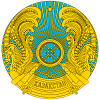 Город АлматыЗаместитель акимааЛАТАУСКОГО РАЙОНА 050065, Алматы қ., Шанырақ-2 ық.ауд.,                    Жанқожа батыр көшесі, 26  Тел.:  8(727) 299-84-19; факс: 8 (727) 299-84-23; 050065, город Алматы, мкр. Шанырак-2, ул.Жанкожа батыра, 26                                                                                          Тел:  7 (727) 299-84-19; факс:  7 (727) 299-84-23;